ΙΑΝΟΥΑΡΙΟΣΦΕΒΡΟΥΑΡΙΟΣ	ΜΑΡΤΙΟΣ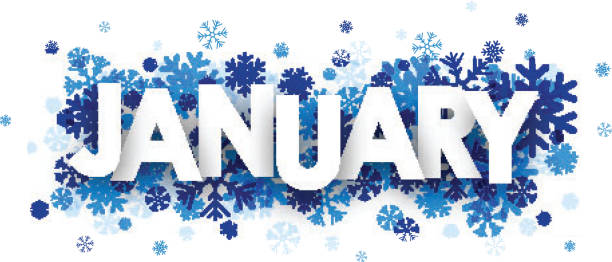 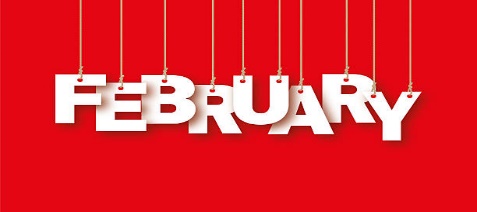 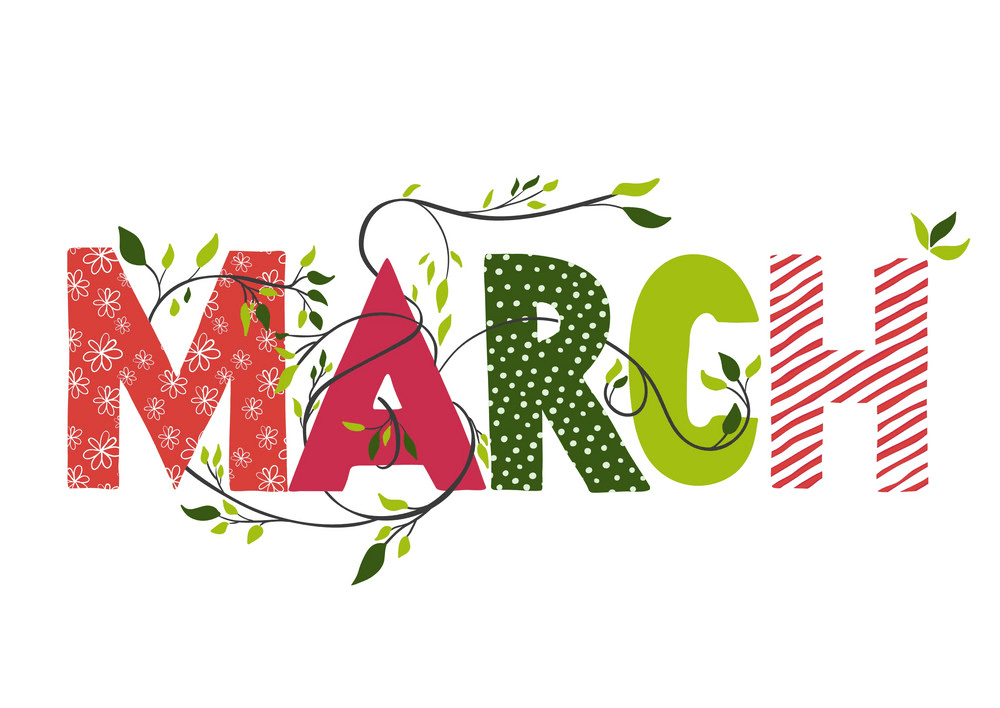 ΑΠΡΙΛΙΟΣΜΑΙΟΣΙΟΥΝΙΟΣ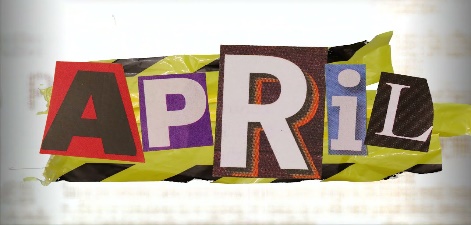 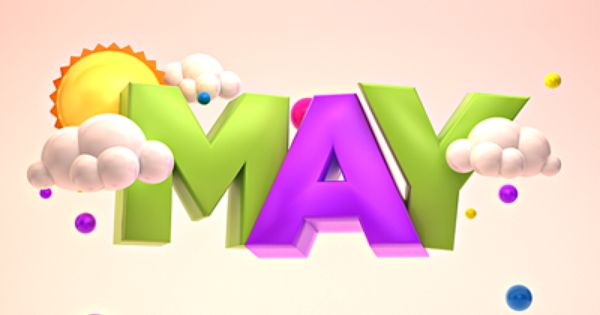 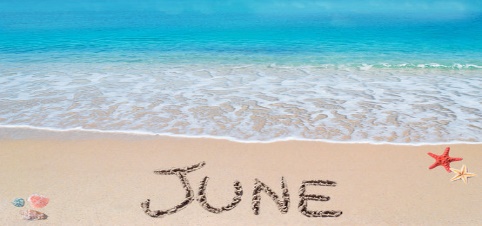 ΙΟΥΛΙΟΣΑΥΓΟΥΣΤΟΣΣΕΠΤΕΜΒΡΙΟΣ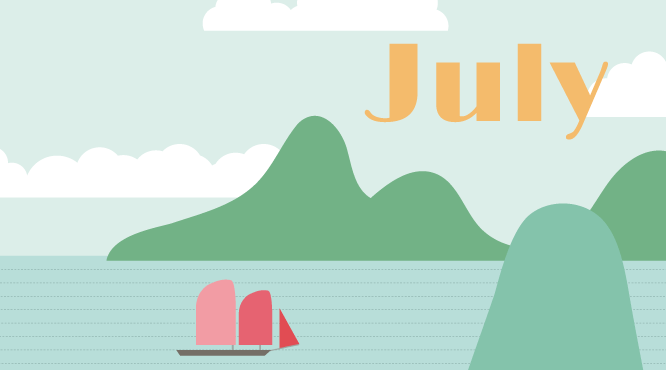 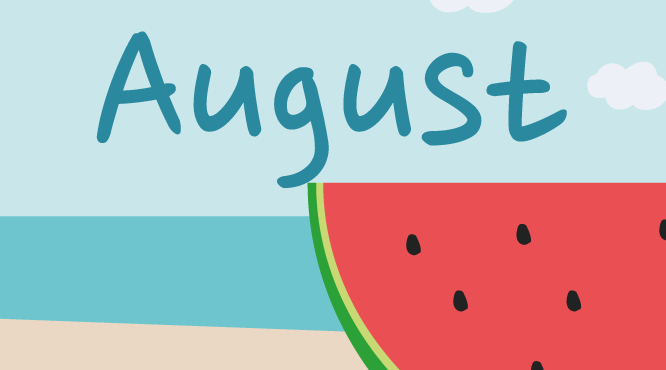 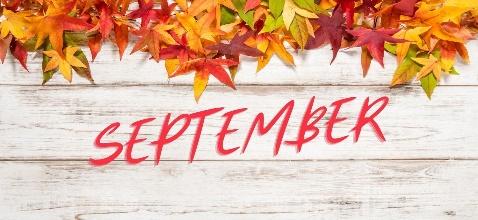 ΟΚΤΩΒΡΙΟΣΝΟΕΜΒΡΙΟΣΔΕΚΕΜΒΡΙΟΣ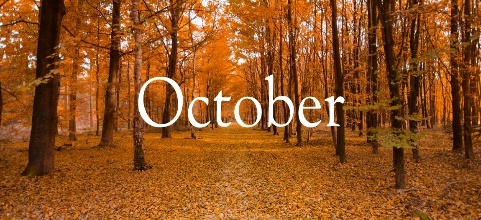 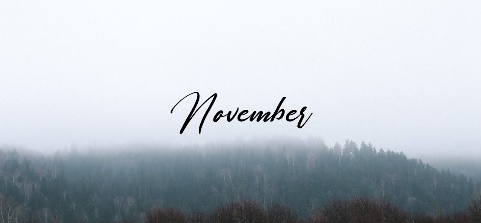 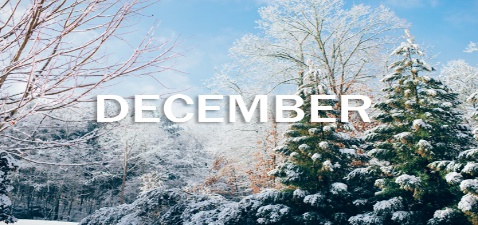 